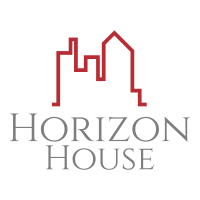 Application Details-Name: ______________________________Email Address: _______________________Contact Number: _____________________DOB: ________________How did you hear about Horizon House? _____________________Alcoholic:   Yes, or No? _________Date Of Last Drink: __________Drug User: Yes, or No? _________Date Of Last Drug Use: __________List Drug Used: _______________________________Attend NA-AA Meetings?  Yes, or No? _________Frequency of Attending NA-AA Meetings? ________________Do You Want to Stop Using? Yes, or No? _________Currently Have a NA-AA Sponsor? Yes, or No? _________Are You Employed? Yes, or No? _________Employer Name: __________________________Other Income? ________________Total Monthly Income: _______________Marital Status: ________________Currently On Probation/Parole: ________Probation Officer Name/Number: ________________________________________________________Use Of Prescription Medication? Yes, or No? _________List Of Medications: _____________________________________________________________________________________Are You Currently In Treatment? Yes, or No? _________What Treatment Center? _____________________________________